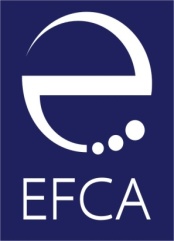 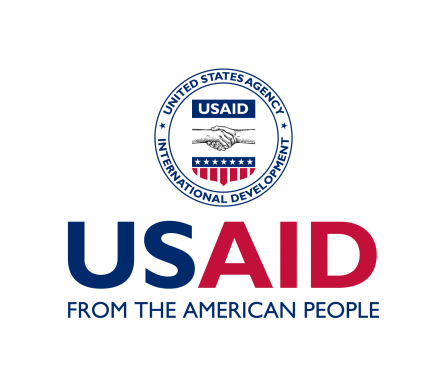 The call is open for Russian- and English-speaking experts in Kazakhstan as well as in other countries.1. Client InformationEurasia Foundation of Central Asia (EFCA) is a public organization established in the region in 2005. EFCA mobilizes public and private resources to help citizens participate in building their future by strengthening their communities and improving their civic and economic wellbeing. Eurasia Foundation of Central Asia continued activities of the Eurasia Foundation as a local institution. Eurasia Foundation is a private, nonprofit organization that since 1993invests in initiatives aimed at increasing civic activities, the development of private enterprise, education and governance in Central Asia. More information about EFCA programs, including a list of the members of the Board of Trustees, is available at  http://www.ef-ca.kz.  2. Project InformationThe Good Governance Initiative Fund (GGIF) is a two-phased grant mechanism designed to increase the capacity of traditionally underserved and underrepresented Kazakh and Tajik CSOs outside of the capital cities to strategically plan, coordinate, and execute complex campaigns aimed at reforming the institutionalized delivery of services, public policy and legislation. The ultimate goal of the project is to promote institutionalized governance reforms which contribute to improved service delivery, public policy, legislation, or regulations. The project was launched in October 2014 and is expected to end in September 2018.Grantees of the project are non-governmental organizations in Kazakhstan and Tajikistan working in close collaboration with the representatives of government agencies to improve the quality of public services, simplify access to services, and protect the rights of vulnerable groups, including people with disabilities, people living with HIV/AIDS,  children left without parental care, as well as farmers and members of the broader community.To date, the project has supported the following initiatives:Development of a model for integrated special social services for vulnerable populations Development of an online diagnosis tool for families to identify at-risk behavior among teenagersIncreased accessibility of public services for people with disabilities in remote regions Identification  of unregulated public services Creation of a multifunctional internet portal, www.agrobiz.kz, connecting farmers, buyers, and government agenciesModification of public spaces for increased accessibility of people with disabilities and other low-mobility groups Delivery of targeted mentorship and consulting for organizations which protect the rights of people with disabilitiesHIV/AIDS reduction through improved service and support networks for intravenous drug users and people living with HIV Improved public services provision and reduced stigma for people living with HIV, including pregnant women in Tajikistan Increased support and training for women in leadership in Tajikistan              of consumer rights through e-registration of consumer goods in TajikistanDevelopment of citizens’ accountability tools for monitoring public utility use and actual costs 2. Purpose of the Final Evaluation The Final Evaluation will assess the performance, management arrangements, monitoring and evaluation practices, and success of the project. The Evaluation process should examine the extent to which the GGIF funding mechanism contributed to governance reforms in Kazakhstan and Tajikistan and the potential impact of such reforms. The process should also assess GGIF’s contribution to grantee organizational capacity development. Successes, challenges, and lessons learned documented during the evaluation process will be shared with relevant stakeholder groups and may be used by EFCA to improve grant-making, program management, and program development practices.The final evaluation will mainly include activities held since the mid-term project evaluation, but may also refer to the activities since the project inception and will include all groups of grantees.Objectives of Final Evaluation:Evaluate the effectiveness of GGIF implementation by operator EFCA.Effectiveness of  management processes with regards to overall project objectives Effectiveness of grantee support and capacity-building activities.2. Evaluate achievements in governance reforms, positive changes and their relationship to the GGIF based on the following indicators: improvement in government service delivery improvement of legislation through close cooperation and effective partnership between government bodies and civil society improvement of partnership/cooperation between government bodies and civil societyeffective work of NGOs with their target groupsimproved quality of delivered services to its beneficiaries improvements in quality of life of vulnerable groups through amendments to laws and regulations .Key improvements or positive changes in governance reforms related to GGIFKey Deliverable: The final evaluation should result in an analytical report in English.                              The final report should include the following:  А. Analysis of the effectiveness of the project implementation, including the monitoring and evaluation systems used by the operator EFCA (including management, administration, and partnership) В. Analysis of project impact on the organizational and institutional development of grant recipients, improved services of NGOs, including concrete examplesС. Analysis of results achieved by grantees, and concrete examples of how the project improved the lives of direct beneficiaries D.  Analysis of the effectiveness of cooperation between grantees and government bodies; concrete examples of how this cooperation affected to improved life of beneficiaries Е. Success stories on sustainable GGIF-funded projects F. Recommendations for grant management, training, and stakeholder engagement processes based on lessons learned.              G. Analysis of the impact of the project to the improvements of quality of life of vulnerable groups                     through amendments to laws and regulations .              H. Schedule of evaluation activitiesAll materials collected during the course of the evaluation (results of interviews, discussion, meeting minutes, recommendations, etc.) should be attached to the analytical report.MethodologyThe evaluation should include not fewer than 70% of project grantees and at least 20% of their beneficiaries, and include the following methodologies:  surveys, questionnaires and interviewsmeetings with grantees, beneficiaries, and representatives of government authoritiesreview of project documentation testing of services developed within the framework of the project BudgetBudget should match the quality of work and include all travel costs related to the evaluation. Budget should be in USD.Geographic Regions for Evaluation: Kazakhstan and Tajikistan Evaluation Timeline:  60 days/ July 15 – September 15, 2018 ( it includes report writing period)To participate in the competition, applicants must submit the following documents to EFCA:Resume with contact details, including cell phone number, the address of the evaluator, (country, city)The list of similar project evaluations, with the indication of the topic, the customer and the timingLetters of recommendation (or advisers' contacts);References or scanned articles in the media, in which there are quotes, data on the expert and his/her work;Previous evaluation report sampleShort description of the methodology (evaluation plan)Developed budget  in US dollars including logistics.Documents for participation in the contest must be sent before May 30, 2018 (18:00 Astana time) to the e-mail: alma@ef-ca.org; zhazira@ef-ca.org;   (subject of the message: "GGIF-Final evaluation").The applications will be assessed against the following criteria: Experience and qualification in conducting evaluations in the area of Good Governance Experience and knowledge of NGO sector of Central AsiaBudget compliance with the scope of the proposed work The contest will consist of 2 rounds:The results of the 1st round will be announced by e-mail no later than June 15, 2018.The winners of the first round should submit detailed evaluation plan by the deadline to be provided by EFCAThe results of the 2d round will be announced no later than June 30, 2018 For all questions, you can contact the project manager of GGIF in Kazakhstan, Alma Sholpankulova by e-mail: alma@ef-ca.org; or by phone: +7 7272501810/124 or cell phone 8 701 213 32 05                       EURASIA FOUNDATION OF CENTRAL ASIA IN KAZAKHSTANANNOUNCES AN OPEN CALL FOR THE SELECTION OF A FINAL EVALUATION EXPERT FOR THE PROJECT “GOOD GOVERNANCE INITIATIVE FUND” SUPPORTED BY USAID.  Deadline – May 30, 2018 (18:00-Astana time)